Application ProformaAPPLICATION FOR 5th NHRDF AWARD-2019Educational Qualifications: All the self-attested certificates and mark sheets should be enclosed with application.Educational Qualifications:(a) Employment record (starting from the present position):(b) Years of experience	: (DD/MM/YYYY)_ _ _ _ _ _ _ _ _ _ _ __TrainingAttended:Recognitions &Awards:Capacity development and collaborativeprogramme:11: Externally Funded Projects:Special attainments of the nominee, if anyList of Fellowships, Awards & HonoursConcepts/Processes/Patents/Products/Technologies & Books related to Onion andGarlic (To be limited in the space provided)Research Publications:List 10 most important research publications (NAAS rating more than 5) in the descending order of NAAS score of the Journals indicating name of author(s), year of publication, title, name of the journal, volume No. and page Nos.Draft for Citation (if selected)Applicants are requested to enclosed all necessary self-attested certificates.The application should be sent through proper channel only.Applicant’s nomination should be made by any one of the following member of societies:Indian Academy of Horticultural SciencesIndian Society of AlliumsIndia Society of Vegetable Science  Applications must be sent in the prescribed format available on website, otherwise, applications shall not be considered.DeclarationI declare that no vigilance/disciplinary proceedings are pending against me and the information given above is true to the best of my knowledge and, if found false, the above award shall be withdrawn from me in future or action will be taken against me.Place:	SignatureDate:	Full Name:NOMINATION FOR NHRDF AWARD-2019(All entries in the nomination form should be type written.The required information/particulars should be given in the space provided)The undersigned hereby propose………………………………………………………………….as a candidate for selection as an Awardee for NHRDF Award-2019.--- ***---RULES & REGULATIONS FOR NHRDF AWARD-20191. Name of the Award     NHRDF Award for Outstanding Research in Onion and Garlic. 2. Sponsor     National Horticultural Research and Development Foundation, New Delhi3. Objectives of the Award     To recognize outstanding research in Onion and Garlic and encourage scientists.4. Nature of the Award     This award is primarily meant for onion and garlic scientists for outstanding contribution in any discipline of onion and garlic research. The award consists of ₹ 51,000 through cheque and a citation. 5. Frequency     Annual 6. Eligibility Criteria     All Indian scientists / official engaged in onion and garlic research in different disciplines are eligible for    this award. The research work must be original and must have been conducted under an integrated, well-focused, research programme/project in India or abroad. The award is meant for individual scientist for his extraordinary, original, creative contributions in advancement of basic sciences concepts, development of new technology and enhancement of productivity, profitability and sustainability of onion and garlic research and development. 7. Administration of the Award     There shall be a High Level Judging Committee for making evaluation of the applications/nominations and recommendations. 8. Evaluation Criteria Conceptual clarity and originality of the research work Scientific, technological and socio-economic relevance Significant Advancement in Science/Technology generated/varieties developed / value added products / mechanical / Patents obtained, etc. Quality of research publication, Research papers published in journals with NAAS Rating of 2020 ≥ 5 Citation as seen in ISI Citation Index best research publications Impact of Research work done Potential of research findings for increasing onion and garlic production, productivity, profitability, sustainability, value addition and Mechanical tool developed. 9. Selection Procedure:     The Judging Committee will screen the nominations, identify outstanding entries, and make       recommendations with the draft citations.     Nominations could be made by academicians of eminence in Science & Agriculture but applications are to be submitted through proper channel if employed 10. Presentation       The presentation of award will be made on the Inaugural day of ICAR-AINRPOG workshop. The awardee would give a presentation on achievements of his work to an audience consisting of eminent agricultural & non-agricultural scientists. 11. Last date of submission of application by Registered Post is 31st March 2020. ---***---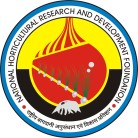 National Horticultural Research and Development FoundationBagwani Bhawan, 47, Institutional Area, Pankha Road, Janakpuri, New Delhi-110 058 Phone:011-28522211/28524150/Fax:011-28525129E mail: delhi@nhrdf.com / website: www.nhrdf.orgBIO-DATA OF APPLICANTBIO-DATA OF APPLICANTBIO-DATA OF APPLICANTBIO-DATA OF APPLICANT1. Name in Full (in block letters): (Surname followed by given name)1. Name in Full (in block letters): (Surname followed by given name)Paste recent Passport size colour photograph here.2. Date & Place (Village/ Town, District, State) of Birth:Paste recent Passport size colour photograph here.2. Date & Place (Village/ Town, District, State) of Birth:3. Nationality:4. Present Position/Designation:(last post held, if retired)4. Present Position/Designation:(last post held, if retired)4. Present Position/Designation:(last post held, if retired)4. Present Position/Designation:(last post held, if retired)(Yes/No)No. of years:(Yes/No)No. of years:5. Full Address:5. Full Address:5. Full Address:5. Full Address:Correspondence Address:Correspondence Address:Permanent Address:Permanent Address:LevelYear of PassingInstitute/UniversitySpecialize Subject(s) with major fieldClass/Division/Grade/ Marks/PercentageRemarks10+2GraduationMastersPh. D.Other qualificationsDesignationPay ScaleMajor discipline of work experienceNature of workOrganisation/ InstitutePlace of postingPeriodPeriodDesignationPay ScaleMajor discipline of work experienceNature of workOrganisation/ InstitutePlace of postingFrom (DD/MM/ YYYY)To  (DD/MM/ YYYY)Title Organized Institution                         Duration                         DurationFrom(DD/MM/YYYY)To(DD/MM/YYYY)Category of Recognition/ Awardfield of Recognition/ AwardYearAwarding organizationType of programmeProgram detailsInstitutionCo-ordination / AssociateDurationTitle of the projectLevel of Association (PI/CoPI)PeriodPeriodValue of the project (Rs. in lacs)Sponsoring agencyTitle of the projectLevel of Association (PI/CoPI)From (DD/MM/YYYY)To (DD/MM/YYYY)Value of the project (Rs. in lacs)Sponsoring agencyi.	International Fellowships/Awards/Appreciation:ii.	Honours/Awards by Central Govt. Organizations / Institutes e.g. (ICAR, DST,DBT) / Societies iii. Awards by the State Government, Universities and Deemed to be Universitiesiv. Young Scientist Awards/Associate-ship by the National Science Academiesv.	Best Teacher/Researcher/Extension WorkerAwardvi.	Best Research Paper/ Poster Award (Indicatedetails)vii. Positions in Societies:Sl. No.Publications(Authorship, year, title, journal, Vol. No., pages, etc. as per style of Indian Journal of Agriculture Science)NAASrating	on 2020 basis12345678910Remarks about the nominee’s suitability indicating whether the remarks are based on personal or general knowledge.Remarks about the nominee’s suitability indicating whether the remarks are based on personal or general knowledge.Name of Proposer Present position SignatureDatePlace